НЕИЗВЕСТНЫЙ МАРЕСЬЕВ (из интервью с сыном легендарного летчика) Совсем недавно исполнилось 100 лет со дня рождения Алексея Маресьева — Героя Советского Союза, на подвиге которого был воспитан каждый советский школьник. Сын отважного летчика Виктор Алексеевич рассказал нам о неизвестном Маресьеве. Сегодня нет нужды рассказывать, что именно совершил этот летчик в свои 26 лет. А если есть такие, кто не знает о его подвиге, прочитайте «Повесть о настоящем человеке» — и попробуйте представить: смогли бы вы в схватке со смертью проползти 18 суток по лесу, пережить ампутацию ног, вернуться в авиацию и сбить семь вражеских самолетов? — Вы родились в 1946 году — в тот самый год, когда была написана «Повесть о настоящем человеке» и через четыре года после описанных в ней событий. И отца видели всегда...— И отца видел всегда таким — без ног.— В каком возрасте вы осознали, что отец — герой и что вся страна восхищается им?— Такого осознания никогда не было, отец мне всегда говорил: «Если узнаю, что ты, Витька, используешь мое имя в своих целях, запорю!»— И вы когда-нибудь его использовали?— Нет! Ни я, ни сын мой. Я называю себя не сыном своего отца, а его заместителем. Отец ведь никогда не считал себя легендой. Без ног воевали человек сорок, без рук тоже. А вы, вот вы знаете тех, других? Вот Иван Антонович Леонов, старший лейтенант из Тулы, — без руки воевал на штурмовике. (Леонов — Герой России и единственный в мире боевой летчик, воевавший в небе с ампутированной рукой, занесен в Книгу рекордов Гиннесса. — Прим. авт.) Его мы наградили титулом «Настоящий человек». Этот титул учредил Фонд Маресьева, созданный в 1997 году. Им пока награждены только два человека — Леонов и детский врач Рошаль. Это звёздочка похожа на Звезду Героя, но только с лучиками и надписью «Настоящий человек», такие награды изготавливает Монетный двор.— Отец пытался сделать так, чтобы об этих героях без ног и рук узнала страна?- Когда ему говорили, что он должен написать еще одну книгу про свою жизнь, отец всегда отвечал, что если бы был корреспондентом или писателем, то написал бы о них, о тех героях: «На меня Полевой нашелся, а на них не нашлось». Не нашлось Полевых и на современных героев, о которых мы вообще ничего не знаем.Например, Андрей Иванович Плахута (начальник 332-й учебной воздушно-десантной Митинской сотни Центрального казачьего войска. — Прим. авт.). Он сидит на коляске, с которой — он на меня не обидится — ничего не свисает, но глаза его полны жизни. Он и живет полноценной жизнью: ездит на автомобиле, ходит в гости, выступает перед школьниками. Он подполковник, который четыре года прослужил без ног в ВДВ, после того как подорвался на мине в Чечне. Эта сила, заставляющая людей оставаться нормальными при такой безусловной инвалидности, — огромный пример для подрастающего поколения.— Ваш отец — почетный житель многих городов, не только родного Камышина. А какая связь у него с теми, другими городами?— Первый памятник (в 2005 году. — Прим. авт.) ему поставили в Комсомольске-на-Амуре. Отец считается одним из первых строителей этого города, туда его в 17 лет направили из Камышина. Он сначала отказывался. Но его мать сказала: «Лешка, как же ты супротив власти пойдешь?» А Лешка лет с 12 до 17 много болел: ангина, несколько раз воспаление легких было... Мать посчитала, что он там поправит свое здоровье. И действительно, отец в Сибири окреп. А в Камышине ему поставили памятник в 2006 году. Это была инициатива мэра, но деньги жертвовали простые люди и предприниматели. Памятник стоит в шикарном месте — на возвышении, — и вид оттуда такой нараспашку, как душа у Алексея Петровича. Но это все было после смерти. При жизни памятников не ставят.— Ваши родители были грамотные, образованные люди...— Алексей Петрович имел степень кандидата исторических наук. По окончании войны ему предложили или Академию Генштаба или Высшую партийную школу. Он сказал, что в мирное время безногие генералы не нужны, и пошел в ВПШ. Занимался очень усердно, сидел до 2 ночи за столом под зеленой лампой. Потом окончил аспирантуру при Академии общественных наук, защитил диссертацию по Курской дуге. Она даже издана. В ней рассматривал причины нашей победы над Гитлером.— В чем их видел ваш отец?— Главная причина была в том, что мы отстаивали свою землю.— Знаете ли вы тех, кому книга о вашем отце помогла встать на ноги?— Да, ко мне как-то приходили и рассказывали, что актриса Наталья Гундарева после инсульта проходит путь Маресьева — зарядка, упражнения. А мы сегодня забросили такие книги в разряд совковой литературы и забыли о них.— Любил Алексей Петрович перечитывать книгу о себе?— Нет, не любил. В доме было много изданий на разных языках, но вспоминать о тех событиях он не хотел. Он и в деревне Плав (Валдайского района Новгородской области. — Прим. авт.), где его нашли, по той же причине больше никогда не бывал. И славой своей не гордился, но радовался, когда ему в 1949 году написала испанка, которая собиралась надеть на шею петлю, но, прочитав книгу, отбросила эту мысль напрочь. И ее жизнь сложилась счастливо: она нашла себе любимого, родила ребенка. И таких людей было много. Например, к нему обратился человек, который был разведчиком и провел на нелегальной работе 12 лет, а у него здесь дочка в 14 лет заболела менингитом и лежала в полной апатии два месяца. И он попросил, чтобы отец не просто дал ей автограф, а написал наставления по жизни. Алексей Петрович взял книгу и пошел к ней сам. Минут 45 пробыл у нее, а на следующий день она встала. Потом они нас даже приглашали на ее свадьбу.— Много ему писали?— В 1940–1950-е писали очень многие. «Москва. Кремль. Маресьеву». Наверное, думали, что Маресьев живет в Кремле.— На все письма отвечал?— На все письма тут не ответишь, но он старался. Очень ответственный человек был. Писали ему и из-за рубежа — Испания, Италия, Франция, Германия.— Что писали немцы?— От немцев было много покаянных писем. «Алексей Петрович, я с 1941 по 1943 год был обманом втянут в армию и ранен за дело. Но больше я не стал воевать… хотя мне это стоило таких-то мук». Однажды отца навестила наша общественная организация, которая получила просьбу от немцев отдавать им останки, если это немецкая могила. Спросили его мнения — как одного из основателей ветеранского движения. Алексей Петрович ответил, что он воевал с немцами в воздухе, а под землей не будет. С мертвыми мы не воюем.— Слава никогда его не тяготила?— Нет, хотя был один случай. 9 Мая 1961 года Брежнев сделал первый раз нерабочим днем, и отец должен был чуть ли не речь говорить с трибуны Мавзолея. И в итоге он не попал на похороны матери, которая скончалась накануне.— Много у него было фронтовых друзей?— Из закадычных друзей был дядя Саша, который помог ему с возвращением в строй. До этого он объездил 10 полков, но инвалида никто не брал. Это был 1943 год, шла настоящая война со смертью. Дядя Саша несколько раз ходил к командиру полка, который его отфутболивал, и наконец разрешил взять под расписку, что если с Маресьевым что-то случится, он пойдет под трибунал. Дядя Саша такую расписку написал, а потом призадумался, как инвалид будет летать, и взял его с собой в пару сначала ведомым — и отец не отставал, а потом ведущим — и сам еле поспевал за ним. Потом в одном бою отец замкомандира полка спас, сбив самолет, который атаковал его.— Не завидовали фронтовые друзья, что о нем книга написана, а о них нет?— Абсолютно не завидовали.— Были у отца увлечения?— На мандолине играл, а так увлекаться ему некогда было. Придет часов в 6 домой, в 7–8 сядет телевизор смотреть, а в полдесятого он уже спал. Вставал рано, делал зарядку в 8 и в 9 — на работу в Советский комитет ветеранов войны.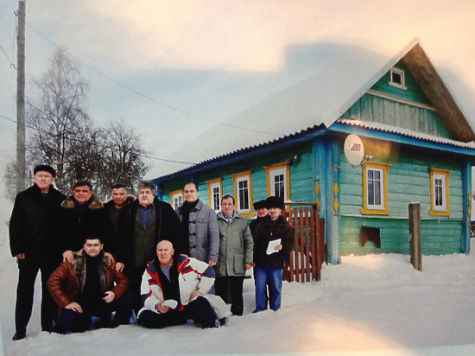 В этом доме в затерянной в валдайской глуши деревне Плав выхаживали раненого летчика. Сейчас там живет внук одного из спасителей Маресьева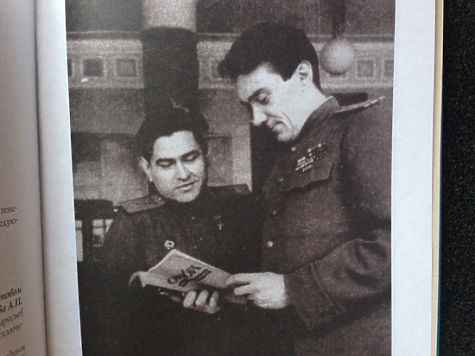 Алексею Маресьеву «Повесть о настоящем человеке» зачитывал сам автор — Борис Полевой.— В повести Полевого совсем не описан обычный, не героический быт человека без ног.— Быт самый обычный. Вы тапочки надеваете за три секунды, а он протезы надевал минуты четыре-пять. На ночь снимал. Там было два кожуха, шнуровка из сыромятной кожи, три ремня.— Советский протез?— Да.— Хороший?— Как он начал на одной модели, так и закончил на ней. В 1990-е годы ему позвонили ребята из Нормандии-Неман (французский истребительный авиационный полк, воевавший против гитлеровской коалиции. — Прим. авт.), с которыми у него были дружеские отношения, и позвали приехать сделать новый протез, с которым можно бегать, как Брумель (знаменитый советский легкоатлет, олимпийский чемпион. — Прим. авт.) прыгает. Оказалось, что нужно приезжать не меньше чем на полгода, чтобы ему сломали кости под их протезы. Отец не поехал. А на своих протезах он и на коньках катался, и на лыжах, и на самолете летал. Алексей Петрович все старался делать сам.— В смерти вашего отца меня смущает тот факт, что его 85-летний юбилей решили отмечать за два дня до даты рождения. И он скоропостижно скончался за пару часов до намеченных в Театре Российской армии торжеств...— Это решили не мы, просто пятница была, удобно праздновать. Не думаю, что это как-то связано с его смертью. Каждому столько-то отпущено. Я был с отцом с полдесятого утра. Мы должны были в 6 часов вечера выехать в театр. Отец лежал до 2 часов, потому что боялся натереть ногу. Потом пообедал, начал одеваться, даже похвастался своими советскими орденами передо мной, пошел в ванну причесываться, и там у него защемило сердце. Это было в 16.40. Я посоветовал ему полежать. Нам нужно было выехать в 17.30. Как раз позвонил тогдашний министр транспорта (путей сообщений. — Прим. авт.) Аксененко, который хотел поздравить его первым. И пока мы с ним говорили по телефону, мать закричала: «Витя, папа хрипит!» Я подбежал, приложил щеку к груди и ничего не услышал. «Скорая помощь» приехала через 8 минут, применили дефибриллятор, сражались минут сорок. Потом врач вышел и сказал в качестве утешения, что все мы были при нем и что он даже не понял, что происходит. Вскоре приехали из морга. У нас лестница узкая, и чтобы отца пронести на носилках, надо было бы поднимать их одному на вытянутых руках, а он был тучный — и это отказалось невозможно. Решили спускать на лифте. Его закутали в простыню, спеленали как младенца с головой и перевязали крест-накрест шелковыми галстуками. Поставили в лифт. А я сбежал вниз. Как только отца вынесли из лифта и поставили на первую ступеньку, у него вдруг открылось лицо, хотя он был закутан очень плотно. Как будто человек, который жил здесь с 1948 года, решил попрощаться с родным домом. Теперь-то на этом доме мемориальная плита. А похоронен отец на Новодевичьем кладбище. Кстати, когда приезжали иностранцы — его друзья из той же Нормандии-Неман, он никогда не ходил с ними на экскурсии на Новодевичье кладбище, наверное, предполагал, что там его и похоронят.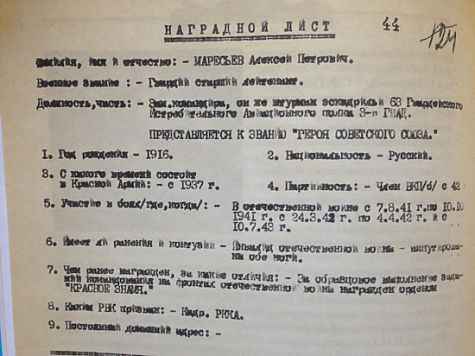 Исторический документ — наградной лист гвардии старшего лейтенанта Маресьева Алексея ПетровичаМатериал http://dislife.ru/articles/view/44024подготовлен в мае 2016 и приводится с сокращением. 